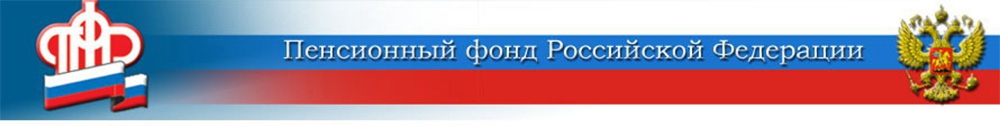 На пенсию в 2021 году: кто имеет право? 	Свыше 700 человек  - жителей Волжского и 13 муниципальных районов в составе Центра ПФР № 1 — обратились с начала нового года за назначением пенсии. Большая часть этих обращений - почти 90% - за страховой пенсией по старости.	Кто имеет в 2021 году право на оформление страховой пенсии? Несмотря на то, что с января пенсионный возраст увеличился ещё на год, а общее увеличение составило уже три года, пенсии в 2021 году назначаются на 1,5 года раньше нового пенсионного возраста: в 56,5 лет женщинам и в 61,5 год мужчинам.	Такой шаг обеспечивает специальная льгота, которая распространяется на всех, кто должен был стать пенсионером в 2020 году по условиям прежнего законодательства. Это женщины 1965 года рождения и мужчины 1960 года рождения.  	Тем, кто в наступившем году достигнет прежнего пенсионного возраста, пенсия по старости, согласно переходному периоду, будет назначена в 2024 году.	Напомним, что для многих россиян выход на пенсию остался в прежних возрастных границах. В первую очередь это относится к людям, имеющим льготы по досрочному получению пенсии. Например, спасателям, водителям общественного транспорта, работникам, занятым в тяжёлых, опасных и вредных условиях труда. Работодатели уплачивают за них дополнительные взносы на пенсионное страхование, и большинство таких работников, как и раньше, выходит на пенсию в 50/55 лет.	Досрочный выход также сохранился у педагогов, врачей и представителей некоторых творческих профессий, которым выплаты назначаются после выработки спецстажа, но теперь с учётом повышения пенсионного возраста. Например, школьный учитель, выработавший в апреле 2021-го необходимый педагогический стаж, сможет выйти на пенсию в соответствии с переходным периодом через три года - в апреле 2024-го.	Для получения пенсии должны быть выработаны минимальные пенсионные коэффициенты и стаж. В 2021 году они составляют 12 лет стажа и 21 коэффициент. При наличии специальных льгот по стажу и права на премиальные коэффициенты, которые даются за отложенный выход на пенсию, можно сформировать более высокие пенсионные права в течение года.	Важно знать! Повышение требований к пенсионному возрасту не распространяется на пенсии по инвалидности. Они сохранены в полном объёме и назначаются тем, кто потерял трудоспособность, независимо от возраста при установлении группы инвалидности.ЦЕНТР ПФР № 1по установлению пенсийв Волгоградской области